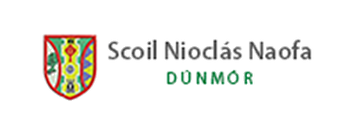 Our Self-Evaluation Report and Improvement Plan1. IntroductionThis document records the outcomes of our last improvement plan, the findings of this self-evaluation, and our current improvement plan, including targets and the actions we will implement to meet the targets. Outcomes of our last improvement plan Increased use of digital technologyThe focus of this evaluationWe undertook a self-evaluation of teaching and learning during the period Jan 23 to Sept 24. We evaluated the following aspect(s) of teaching and learning:Health and Wellbeing:Staff wellbeingHealth and wellbeing underpinning policy and proceduresTeacher’s work and effort being valued2. Findings2.1 This is effective / very effective practice in our school List the main strengths of the school in teaching and learning.Culture and atmosphere in the school is very positiveGenerally, children feel very positive towards schoolTeaching and learning of the curriculumSen- attending to the needs of all children 2.2. This is how we knowList the evidence sources. Refer to pupils’ dispositions, attainment, knowledge and skills. Staff consultationObservation of the school and childrenSchool attendance around certain activitiesInformation from an inspection report2.3 This is what we are going to focus on to improve our practice furtherSpecify the aspects of teaching and learning the school has identified and prioritised for further improvement.Health and Wellbeing:Staff wellbeingHealth and wellbeing underpinning policy and proceduresChildren’s work and effort being valued3. Our improvement planOn the next page we have recorded:The targets for improvement we have setThe actions we will implement to achieve theseWho is responsible for implementing, monitoring and reviewing our improvement planHow we will measure progress and check outcomes (criteria for success)As we implement our improvement plan we will record:The progress made, and adjustments made, and whenAchievement of targets (original and modified), and whenOur Improvement PlanTimeframe of this improvement plan is from January 2023 to September 2024TargetsActionsPersons / groups responsibleCriteria for successProgress and adjustmentsTargets achievedKey Area: Culture and Environment Indicators of Success: Children, young people, and staff experience a sense of belonging and feel safe, connected and supportedStatements of Effective Practice for all:The school recognises that wellbeing is as important for the staff as for the children and young people. Appropriate supports are available for staff wellbeingStatements of Effective Practice for some and few:…Key Area: Culture and Environment Indicators of Success: Children, young people, and staff experience a sense of belonging and feel safe, connected and supportedStatements of Effective Practice for all:The school recognises that wellbeing is as important for the staff as for the children and young people. Appropriate supports are available for staff wellbeingStatements of Effective Practice for some and few:…Key Area: Culture and Environment Indicators of Success: Children, young people, and staff experience a sense of belonging and feel safe, connected and supportedStatements of Effective Practice for all:The school recognises that wellbeing is as important for the staff as for the children and young people. Appropriate supports are available for staff wellbeingStatements of Effective Practice for some and few:…Key Area: Culture and Environment Indicators of Success: Children, young people, and staff experience a sense of belonging and feel safe, connected and supportedStatements of Effective Practice for all:The school recognises that wellbeing is as important for the staff as for the children and young people. Appropriate supports are available for staff wellbeingStatements of Effective Practice for some and few:…Key Area: Culture and Environment Indicators of Success: Children, young people, and staff experience a sense of belonging and feel safe, connected and supportedStatements of Effective Practice for all:The school recognises that wellbeing is as important for the staff as for the children and young people. Appropriate supports are available for staff wellbeingStatements of Effective Practice for some and few:…Key Area: Culture and Environment Indicators of Success: Children, young people, and staff experience a sense of belonging and feel safe, connected and supportedStatements of Effective Practice for all:The school recognises that wellbeing is as important for the staff as for the children and young people. Appropriate supports are available for staff wellbeingStatements of Effective Practice for some and few:…Engage in a year-long development of staff well-being12 staff meetings will have a different well-being focus eg, gratitude, physical wellbeing Various staff -A clearly better work/life balance for staff-staff trying out some of the activities or discussing some of the messages with their classesExplore ways that provide for the more holistic development of children Organise dance classes(Physical development)Ms ColleranExplore ways that provide for the more holistic development of children Organise gymnastics classes(Physical development)Ms ColleranExplore ways that provide for the more holistic development of children Organise an arts week – similar to a sports week(Intellectual development - creativity)Ms BreathnachExplore ways that provide for the more holistic development of children Restarting a school choir(Intellectual development- creativity)Explore ways that provide for the more holistic development of children Continue the introduction of the Zones of regulation(Emotional understanding)Currently in two classroomsMr O Doherty, Mr Cronin, Ms SlatteryExplore ways that provide for the more holistic development of children Classes can volunteer in the community or for a cause.(spiritual development)This will develop a sense of self and responsibility towards others.**need to name classes here….Build on and maintain the work of the Green Schools recycling flag (spiritual development)Key Area: Policy and Planning Indicators of Success: Schools and centres for education use a Self-Evaluation Wellbeing Promotion Process to develop, implement and review wellbeing promotion. Schools and centres for education incorporate wellbeing promotion into whole school policies and practices. Statements of Effective Practice for all:The wellbeing of the whole school community underpins all school policy and plans. The voice of children and young people, parents and staff informs the development, review and updating of school policies.Statements of Effective Practice for some and few:…Key Area: Policy and Planning Indicators of Success: Schools and centres for education use a Self-Evaluation Wellbeing Promotion Process to develop, implement and review wellbeing promotion. Schools and centres for education incorporate wellbeing promotion into whole school policies and practices. Statements of Effective Practice for all:The wellbeing of the whole school community underpins all school policy and plans. The voice of children and young people, parents and staff informs the development, review and updating of school policies.Statements of Effective Practice for some and few:…Key Area: Policy and Planning Indicators of Success: Schools and centres for education use a Self-Evaluation Wellbeing Promotion Process to develop, implement and review wellbeing promotion. Schools and centres for education incorporate wellbeing promotion into whole school policies and practices. Statements of Effective Practice for all:The wellbeing of the whole school community underpins all school policy and plans. The voice of children and young people, parents and staff informs the development, review and updating of school policies.Statements of Effective Practice for some and few:…Key Area: Policy and Planning Indicators of Success: Schools and centres for education use a Self-Evaluation Wellbeing Promotion Process to develop, implement and review wellbeing promotion. Schools and centres for education incorporate wellbeing promotion into whole school policies and practices. Statements of Effective Practice for all:The wellbeing of the whole school community underpins all school policy and plans. The voice of children and young people, parents and staff informs the development, review and updating of school policies.Statements of Effective Practice for some and few:…Key Area: Policy and Planning Indicators of Success: Schools and centres for education use a Self-Evaluation Wellbeing Promotion Process to develop, implement and review wellbeing promotion. Schools and centres for education incorporate wellbeing promotion into whole school policies and practices. Statements of Effective Practice for all:The wellbeing of the whole school community underpins all school policy and plans. The voice of children and young people, parents and staff informs the development, review and updating of school policies.Statements of Effective Practice for some and few:…Key Area: Policy and Planning Indicators of Success: Schools and centres for education use a Self-Evaluation Wellbeing Promotion Process to develop, implement and review wellbeing promotion. Schools and centres for education incorporate wellbeing promotion into whole school policies and practices. Statements of Effective Practice for all:The wellbeing of the whole school community underpins all school policy and plans. The voice of children and young people, parents and staff informs the development, review and updating of school policies.Statements of Effective Practice for some and few:…To establish a student council Decide on the number of members and from which classesMs Colleran and the class teachers The council is independently running and with a purposeTo establish a student council Train the council in setting an agenda, taking minutes, keeping accountsMs Colleran, Fidelis The council is independently running and with a purposeTo establish a student council Scaffold the first few meetings including brainstorming ideas to hear the student's voiceMs ColleranThe council is independently running and with a purposeTo include a well-being focus in every possible plan and policyInclude a specific heading for health and wellbeing in all future plans to ensure a focus is put on itStaff involved in the development of the plans and policiesISL teamMr O DohertyConstructive conversations about health and well-being taking place around various topics and plans and policies are being developedTo include a well-being focus in every possible plan and policyUpdate and amend the school's critical incident policyMs Colleran and Mr CroninTo include a well-being focus in every possible plan and policyAs part of embedding the active schools – get each class to learn three team games that can be used during movement breaksMs McGreal and Class teachersKey Area: Relationships and Partnerships Indicators of Success: Children and young people, their parents and other external partners are actively involved in wellbeing promotion within the school communityStatements of Effective Practice for all:The board of school leaders and management promotes the establishment of a parents’ council in the school, and collaborates with the council as appropriate.School leaders and management ensure that appropriate support mechanisms are put in place for staff wellbeing and details of the Employee Assistance Service and other relevant supports are made available to staff.School leaders and management acknowledge the importance of staff wellbeing and promote this in a variety of ways including recognition of the value of staff contribution and their work.Statements of Effective Practice for some and few:…Key Area: Relationships and Partnerships Indicators of Success: Children and young people, their parents and other external partners are actively involved in wellbeing promotion within the school communityStatements of Effective Practice for all:The board of school leaders and management promotes the establishment of a parents’ council in the school, and collaborates with the council as appropriate.School leaders and management ensure that appropriate support mechanisms are put in place for staff wellbeing and details of the Employee Assistance Service and other relevant supports are made available to staff.School leaders and management acknowledge the importance of staff wellbeing and promote this in a variety of ways including recognition of the value of staff contribution and their work.Statements of Effective Practice for some and few:…Key Area: Relationships and Partnerships Indicators of Success: Children and young people, their parents and other external partners are actively involved in wellbeing promotion within the school communityStatements of Effective Practice for all:The board of school leaders and management promotes the establishment of a parents’ council in the school, and collaborates with the council as appropriate.School leaders and management ensure that appropriate support mechanisms are put in place for staff wellbeing and details of the Employee Assistance Service and other relevant supports are made available to staff.School leaders and management acknowledge the importance of staff wellbeing and promote this in a variety of ways including recognition of the value of staff contribution and their work.Statements of Effective Practice for some and few:…Key Area: Relationships and Partnerships Indicators of Success: Children and young people, their parents and other external partners are actively involved in wellbeing promotion within the school communityStatements of Effective Practice for all:The board of school leaders and management promotes the establishment of a parents’ council in the school, and collaborates with the council as appropriate.School leaders and management ensure that appropriate support mechanisms are put in place for staff wellbeing and details of the Employee Assistance Service and other relevant supports are made available to staff.School leaders and management acknowledge the importance of staff wellbeing and promote this in a variety of ways including recognition of the value of staff contribution and their work.Statements of Effective Practice for some and few:…Key Area: Relationships and Partnerships Indicators of Success: Children and young people, their parents and other external partners are actively involved in wellbeing promotion within the school communityStatements of Effective Practice for all:The board of school leaders and management promotes the establishment of a parents’ council in the school, and collaborates with the council as appropriate.School leaders and management ensure that appropriate support mechanisms are put in place for staff wellbeing and details of the Employee Assistance Service and other relevant supports are made available to staff.School leaders and management acknowledge the importance of staff wellbeing and promote this in a variety of ways including recognition of the value of staff contribution and their work.Statements of Effective Practice for some and few:…Key Area: Relationships and Partnerships Indicators of Success: Children and young people, their parents and other external partners are actively involved in wellbeing promotion within the school communityStatements of Effective Practice for all:The board of school leaders and management promotes the establishment of a parents’ council in the school, and collaborates with the council as appropriate.School leaders and management ensure that appropriate support mechanisms are put in place for staff wellbeing and details of the Employee Assistance Service and other relevant supports are made available to staff.School leaders and management acknowledge the importance of staff wellbeing and promote this in a variety of ways including recognition of the value of staff contribution and their work.Statements of Effective Practice for some and few:…To establish a parents associationTo establish a parents associationBOM, Ms ColleranThe association is working in collaboration with the BOM for the betterment of the children Ensure all staff are kept informed of services available to themProvide staff with information for Spectrum.life.Provide the information and give staff time in a staff meeting to discuss and explore the app and what Spectrum can offer.Ms ColleranEnsure all staff are kept informed of services available to themProvide all staff with suggestions for mind, body and soulMs ColleranTo ensure that Staff and children’s work is valuedHave one noticeboard at the main door. Each class has a month a year to showcase their best work. It will be promoted in Aladdin messages to parents also. All staffMr O DohertyTo ensure that Staff and children’s work is valuedPositive Thoughts boxAll staffMr O DohertyGives an opportunity for work to be valued by other than the principal. Everyone has a role. 